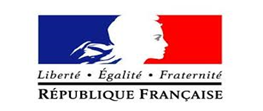 COUR D’APPEL DE SAINT-DENIS DE LA REUNIONTRIBUNAL JUDICIAIRE DE MAMOUDZOUBP 106 – ZI KAWENI97600 MAMOUDZOU02 69 61 11 15REQUETEDEVANT LE JUGE AUX AFFAIRES FAMILIALES (Formulaire + pièces à déposer en 2 exemplaires)Vous souhaitez obtenir la fixation ou la modification des conditions d’exercice de l’autorité parentale, du droit de visiter et d’hébergement, de la pension alimentaire ou de la résidence habituelle de vos enfants.  Ce formulaire ne peut pas être utilisé pour demander le divorce ou la séparation de corps, pour cela vous devez vous rendre chez un avocat.  De même, les grands-parents qui souhaitent obtenir la fixation d’un droit de visite et d’hébergement doivent recourir aux services d’un avocat.RENSEIGNEMENT SUR LE PARENT DEMANDEURNOM (en majuscule) : ………………………………..  Epouse :…………………………….Prénom(s) :…………………………………………….. N° de téléphone : ……………………Date et lieu de naissance :……………………………………………………………………….Nationalité :…………………………………………… Profession :…………………………...Mail :…………………………………………….@....................................................................Adresse complète :………………………………………………………………………………………………………………………………………………………………………………………………………………………………………………………………………………………………………..RENSEIGNEMENT SUR LE PARENT DEFENDEUR (OBLIGATOIRE)NOM (en majuscule) : ………………………………..  Epouse :…………………………….Prénom(s) :…………………………………………….. N° de téléphone : ……………………Date et lieu de naissance :……………………………………………………………………….Nationalité :…………………………………………… Profession :…………………………...Mail :…………………………………………….@....................................................................Adresse complète :………………………………………………………………………………………………………………………………………………………………………………………………………………………………………………………………………………………………………..RENSEIGNEMENTS SUR LE OU LES ENFANTSVOTRE SITUATION Etes- vous divorcé(e) d’avec l’autre parent ?       OUINONSi oui, veuillez indiquer la date de la décision de divorce : ……/……../……….. et le Tribunal qui l’a rendue :…………………………………………………………………………………..Si vous n’êtes pas divorcé(é) de l’autre parent, veuillez indiquer éventuellement la date de votre séparation : ………./…………./…………..Une décision de justice a-t-elle déjà été rendue concernant vos enfants ?         OUI         NONPar le Juge aux Affaires Familiales :           OUI                     NONA quelle date :……………………… Dans quel tribunal :………………….Par le Juge des enfants :                              OUI                       NONA quelle date :……………………….. Dans quel tribunal :………………..Autre cas, veuillez préciser :………………………………………………………………………………………………………………………………………………Souhaitez-vous bénéficier des services d’un interprète                       OUI                         NONSi oui, préciser la langue :……………………………………………………………………..VOS DEMANDES (Cocher les cases correspondantes)Autorité parentalePartage avec l’autre parentExercice exclusif par vous-mêmeRésidence habituelle des enfantsAvec vousAlternéeAvec l’autre parentDroit de visite et d’hébergementEtablissement (1ère demande)        SuspensionModificationSuppression Pension alimentaire (à chiffrer impérativement)EtablissementModification (suppression, diminution, augmentation : sous réserve de justifier d’un élément nouveau depuis la précédente décision)Montant demandé :………………………………..euros par enfant et par mois.Injonction de fournir des documents concernant un enfantDocument demandé :……………………………………………………………………………NOM et Prénom de l’enfant concerné:………………………………………………………….Autre demande (précisez) : ………………………………………………………………………………………………………………………………………………………………………………………………………………………………………………………………………………………………………MOTIF DE LA DEMANDE (Dans tous les cas, veuillez exposer les motifs qui justifient votre demande)………………………………………………………………………………………………………………………………………………………………………………………………………………………………………………………………………………………………………………………………………………………………………………………………………………………………………………………………………………………………………………………………………………………………………………………………………………TENTATIVE DE RESOLUTION AMIABLE DU LITIGEJ’ai entrepris des démarches en vue de parvenir à une résolution amiable du litige :J’ai adressé un courrier à l’autre partie en vue d’un accordJ’ai eu recours à un médiateur familialAutre (précisez) :……………………………………………………………………J’ai n’ai pas entrepris de démarches en vue de parvenir à une résolution amiable du litige et je vous indique le motif :………………………………………………………………………………………………………………………………………………………………………………………………………………………………………………………………………………………………………………………………………………………………………………………………………………………………………………………………………………………………………………………………………………………………Dans ce cas, je suis informé que le juge pourra me proposer une mesure de médiation. VOTRE CONSENTEMENT CONCERNANT LA TRANSMISSION PAR VOIE ELECTRONIQUE DES AVIS ADRESSES PAR LE GREFFE DU TRIBUNALJ’accepte que les avis utiles à la présente procédure me soient adressés par le greffe de la juridiction au moyen d’un courrier électronique à l’adresse suivante :……………………………………................@...............................................................Je suis informé(e) que mon consentement peut être révoqué à tout moment par déclaration orale du greffe de la juridiction saisie ou par lettre recommandée avec accusé de réception adressé au même service.J’ai bien noté que je dois signaler au service saisi de mon affaire tout changement d’adresse de messagerie.J’ai bien noté que je dois signaler au même service toute circonstance ne me permettant pas de consulter ma boîte mail de manière durable. Dans ce cas, je sais qu’il m’est recommandé de révoquer mon consentement. Article 748-8 CPC : par dérogation aux dispositions du présent titre, lorsqu’il est prévu qu’un avis est adressé par le greffe à une partie par tous moyens, il peut lui être envoyé au moyen d’un courrier électronique ou d’un message écrit, transmis, selon les cas , à l’adresse électronique ou au numéro de téléphone qu’elle a préalablement déclaré à cette fin à la juridiction. Cette déclaration préalable mentionne le consentement de cette partie à l’utilisation de la voie électronique ou du message écrit transmis au numéro de téléphone, pour les avis du greffe transmis dans l’instance en cours, à charge pour elle de signaler tout modification de son adresse électronique ou de son numéro de téléphone. *Ce consentement peut être révoqué à tout moment. En cas de demande de révocation, vous pouvez télécharger et imprimer le formulaire n° 15 414*05 Consentement à la transmission par voie électronique des avis du greffe ou retirer ce formulaire à l’accueil. Une fois le formulaire rempli, il pourra être déposé au greffe ou adressé au greffe par lettre recommandée avec accusé de réception.ATTESTATION SUR L’HONNEURJe soussigné(e)……………………………………………………………….. certifie sur l’honneur que les renseignements portés sur ce formulaires sont exacts. Fait à…………………………………………………  le ………./…………./…………Signature du parent demandeur ou des parents si c’est une demande conjointe.La loi n°78-17 du 6 janvier 1978 relative aux fichiers nominatifs garantit un droit d’accès et de rectification des données auprès des organismes destinataires de ce formulaire.NOM  PrénomDate et lieu de naissance 